Comité Permanente de Derecho de Autor y Derechos Conexos Trigésima sexta sesiónGinebra, 28 de mayo a 1 de junio de 2018ACREDITACIÓN DE ORGANIZACIONES NO GUBERNAMENTALESDocumento preparado por la Secretaría	En los anexos del presente documento figura información relativa a las organizaciones no gubernamentales que han solicitado que se les conceda la condición de observador en las sesiones del Comité Permanente de Derecho de Autor y Derechos Conexos (SCCR), conforme al Reglamento del SCCR (véase el párrafo 10 del documento SCCR/1/2).	Se invita al SCCR a aprobar que las organizaciones no gubernamentales que se mencionan en los Anexos del presente documento puedan estar representadas en las sesiones del Comité. [Siguen los Anexos]ORGANIZACIONES NO GUBERNAMENTALES QUE HAN SOLICITADO LA ACREDITACIÓN COMO OBSERVADOR EN LAS SESIONES DEL COMITÉ PERMANENTE DE DERECHO DE AUTOR Y DERECHOS CONEXOS (SCCR)Authors AllianceAuthors Alliance es una organización sin ánimo de lucro que promueve el acceso a obras asistiendo y representando a aquellos autores que deseen compartir sus creaciones con los lectores, y fomentando la acumulación de conocimientos en beneficio de la sociedad.  Authors Alliance se centra principalmente en ayudar a los autores a comprender y gestionar mejor ciertos aspectos clave sobre la autoría en la era digital, a fin de poner sus obras a disposición del público en general.Información de contacto: Sra. Brianna SchofieldDirectora ejecutiva2705 Webster St. #5805Berkeley, CA 94705 Estados Unidos de América Tel.:  510.480.8302Correo-e:  info@authorsalliance.orgSitio web:  www.authorsalliance.org[Sigue el Anexo II]Fundación ConectorFundación Conector es una organización sin ánimo de lucro cuyo objetivo es impulsar el acceso a los conocimientos y a la información.  La organización colabora con bibliotecas, archivos, museos y otras instituciones culturales y educativas de América Latina y el Caribe con miras a promover el acceso libre y abierto a la información en línea y mejorar las capacidades informáticas de los ciudadanos.Información de contacto:Sr. Leonardo Ramírez-OrdóñezRepresentante jurídicoCalle 28A#16A-08, Oficina 102Bogotá, 111311Colombia Tel.:  (+57-1) 4732418Correo-e: contacto@conector.co Sitio web: www.conector.co[Sigue el Anexo III]Intellectual Property CenterIntellectual Property Center (IPC) es una organización privada establecida en 2012 que proporciona servicios especializados para la protección de derechos de propiedad intelectual.  Su objetivo es garantizar la accesibilidad de los juristas y dirigentes gubernamentales de Uganda a principios éticos, formación y conocimientos avanzados.  Además, la IPC ofrece servicios gratuitos, en forma de representación ante los tribunales, a artistas visuales e intérpretes o ejecutantes. Información de contacto:Sr. Mbabazi NormanDirector de Derecho de Autor, Economía Cultural y CreativaC.P. 6417 KampalaUgandaTel.:  +256392996905Correo-e:  info@ipcentre.orgSitio web:  www.ipcentreug.org[Fin del Anexo III y del documento]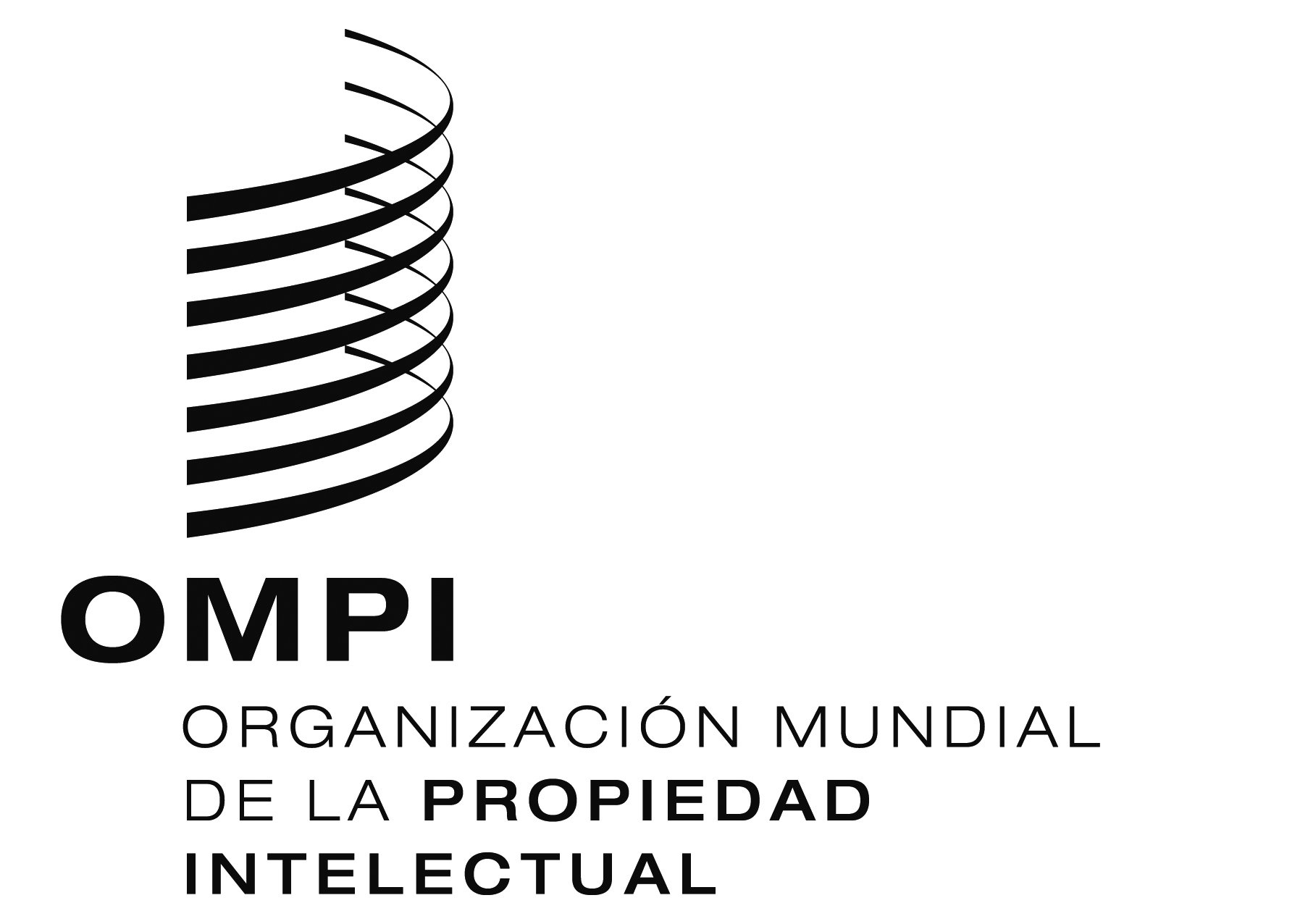 SSCCR/36/2SCCR/36/2SCCR/36/2ORIGINAL:  INGLÉS ORIGINAL:  INGLÉS ORIGINAL:  INGLÉS fecha:  10 DE MARZO DE 2018 fecha:  10 DE MARZO DE 2018 fecha:  10 DE MARZO DE 2018 